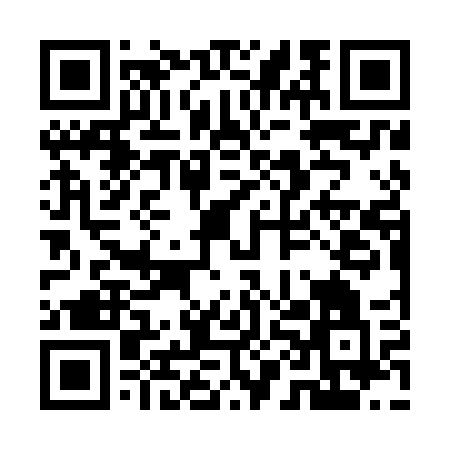 Ramadan times for Godziecin, PolandMon 11 Mar 2024 - Wed 10 Apr 2024High Latitude Method: Angle Based RulePrayer Calculation Method: Muslim World LeagueAsar Calculation Method: HanafiPrayer times provided by https://www.salahtimes.comDateDayFajrSuhurSunriseDhuhrAsrIftarMaghribIsha11Mon4:244:246:1512:033:565:515:517:3612Tue4:224:226:1312:033:585:535:537:3813Wed4:194:196:1112:023:595:555:557:4014Thu4:174:176:0812:024:005:575:577:4215Fri4:144:146:0612:024:025:585:587:4316Sat4:124:126:0412:014:036:006:007:4517Sun4:094:096:0212:014:046:026:027:4718Mon4:074:075:5912:014:066:036:037:4919Tue4:044:045:5712:014:076:056:057:5120Wed4:024:025:5512:004:096:076:077:5321Thu3:593:595:5312:004:106:086:087:5522Fri3:573:575:5012:004:116:106:107:5723Sat3:543:545:4811:594:126:126:127:5924Sun3:513:515:4611:594:146:136:138:0125Mon3:493:495:4311:594:156:156:158:0326Tue3:463:465:4111:584:166:176:178:0527Wed3:433:435:3911:584:186:186:188:0728Thu3:413:415:3711:584:196:206:208:0929Fri3:383:385:3411:584:206:226:228:1130Sat3:353:355:3211:574:216:236:238:1331Sun4:324:326:3012:575:237:257:259:151Mon4:294:296:2812:575:247:277:279:182Tue4:274:276:2512:565:257:287:289:203Wed4:244:246:2312:565:267:307:309:224Thu4:214:216:2112:565:277:327:329:245Fri4:184:186:1912:555:297:337:339:266Sat4:154:156:1612:555:307:357:359:297Sun4:124:126:1412:555:317:377:379:318Mon4:094:096:1212:555:327:387:389:339Tue4:074:076:1012:545:337:407:409:3610Wed4:044:046:0812:545:347:427:429:38